        ҠАРАР                                                               ПОСТАНОВЛЕНИЕ«30»  сентябрь  2015  йыл                       №21                  «30»  сентября  2015  годаОб организации в сельском поселении Акъюловский сельсовет муниципального района Хайбуллинский район Республики Башкортостан  Всероссийской сельскохозяйственной переписи 2016 годаВ соответствии с Федеральным законом «О Всероссийской сельскохозяйственной переписи» во исполнение Постановления Правительства Российской Федерации от 10 апреля 2013 года №316 «Об организации Всероссийской сельскохозяйственной переписи 2016 года», Постановления Правительства Республики Башкортостан от 13 августа 2015 года №320 «Об организации в Республике Башкортостан Всероссийской сельскохозяйственной переписи 2016 года», Постановления муниципального    района   Хайбуллинский    район  Республики Башкортостан  от 31августа 2015 года № 1123 «Об организации в муниципальном районе Хайбуллинский район Республики Башкортостан  Всероссийской сельскохозяйственной переписи 2016 года» Администрация    сельского    поселения Акъюловский  сельсовет    муниципального    района    Хайбуллинский    район  Республики Башкортостан постановляет:Провести на территории сельского поселения Акъюловский сельсовет муниципального района Хайбуллинский район Республики Башкортостан с 1 июля по 15 августа 2016 года Всероссийскую сельскохозяйственную перепись.Для осуществления координации, обеспечения согласованных действий и оперативного решения вопросов подготовки и проведения Всероссийской сельскохозяйственной переписи 2016 года создать комиссию на территории сельского поселения Акъюловский сельсовет муниципального района Хайбуллинский район Республики Башкортостан по подготовке и проведению Всероссийской сельскохозяйственной переписи 2016 года.Утвердить:Состав Комиссии по подготовке и проведению Всероссийской сельскохозяйственной переписи 2016 года на территории сельского поселения Акъюловский сельсовет муниципального района Хайбуллинский район Республики Башкортостан, согласно приложению №1. Управляющему делами администрации сельского поселения Акъюловский сельсовет муниципального района Хайбуллинский район Республики Башкортостан оказывать содействие в разъяснении целей и задач сельскохозяйственной переписи, а также в размещении материалов о ней на сайте администрации сельского поселения Акъюловский сельсовет муниципального района Хайбуллинский район Республики Башкортостан.       Организовать информационно-разъяснительную работу, направленную на формирование позитивного отношения населения к сельскохозяйственной переписи       Не инициировать в 2016 году преобразования административно-территориальных сельского поселения, а также переименования географических объектов.       6.  Контроль за исполнением постановления оставляю за собой.Глава сельского поселения                                                         Б.И.ИльбаковПриложение № 1к постановлению Администрации сельского поселения Акъюловский сельсовет муниципального района Хайбуллинский район Республики Башкортостан от 30 сентября . №21 СоставКомиссии по подготовке и проведению Всероссийской сельскохозяйственной переписи 2016 года на территории сельском поселении Акъюловский сельсовет муниципального района Хайбуллинский район Республики Башкортостан  Ильбаков Б.И.Глава сельского поселения Акъюловский сельсоветБилалов Г.З.Управляющий делами администрации сельского поселения Акъюловский сельсоветЮламанова Ф.А.Специалист администрации сельского поселения Акъюловский сельсоветТелявгулов З.З.Директор МКОУ ООШ с.ГалиахметовоМуртазин Х.А.заведующий Галиахметовского ветеринарного участкаАралбаев Н.З.участковый уполномоченный полицииУлтраков С.Г.староста с.ГалиахметовоБайгужин Я.В.староста д. АкназаровоБайгужин А.Астароста д. АкъюловоАйдашев Р.С.староста д. УразбаевоБайгужин А.А.ИП, глава КФХ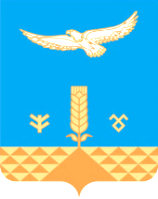 